Name of Journal: World Journal of Gastrointestinal SurgeryManuscript NO: 71182Manuscript Type: LETTER TO THE EDITORImportant role of acute care surgery during pandemic timeYang M et al. Acute care surgery in pandemic timeMing Yang, Chun-Ye ZhangMing Yang, Department of Surgery, University of Missouri, Columbia, MO 65211, United StatesChun-Ye Zhang, Department of Veterinary Pathobiology, University of Missouri, Columbia, MO 65201, United StatesAuthor contributions: Yang M and Zhang CY collected data, wrote, finalized the letter, and contributed equally.Corresponding author: Ming Yang, DVM, PhD, Postdoctoral Fellow, Department of Surgery, University of Missouri, 1030 Hitt Street, NextGen Precision Health Building, Room 2203, Columbia, MO 65211, United States. yangmin@health.missouri.eduReceived: August 29, 2021Revised: November 21, 2021Accepted: May 27, 2022Published online: June 27, 2022AbstractPandemic impacts acute care surgery for diseases, such as gallbladder disease and acute appendicitis. At the early stage of coronavirus disease 2019 (COVID-19) pandemic, the case number of patients needing surgery decreased in hospitals from different countries. This decline was associated with the stay-home order and fear of getting COVID-19 infection. However, recent reports show that the case number for acute surgery returns to the normal level, which is comparable to that before the beginning of the pandemic. In addition, a variety of diseases show more severe than the cases before the pandemic, which might be caused by factors such as lack of regular follow-up and screening diagnosis and infection of viruses.Key Words: Pandemic impact; Acute care surgery; Outcome; Disease pattern and severity©The Author(s) 2022. Published by Baishideng Publishing Group Inc. All rights reserved. Citation: Yang M, Zhang CY. Important role of acute care surgery during pandemic time World J Gastrointest Surg 2021; 14(6): 626-628 URL: https://www.wjgnet.com/1948-9366/full/v14/i6/626.htm  DOI: https://dx.doi.org/10.4240/wjgs.v14.i6.626Core Tip: The coronavirus disease 2019 (COVID-19) pandemic impacts the number of cases and disease patterns that required acute care surgery. At the early stage of pandemic COVID-19, the case number of patients for surgery care decreased in hospitals from different countries. The decline was associated with the stay-home order and fear of COVID-19 infection. However, recent reports show that the case number for acute surgery returns to the normal level, which is comparable to that before the beginning of the pandemic. COVID-19 pandemic increases the severity of diseases, such as gallbladder disease and acute appendicitis. This change may be caused by factors including lack of regular follow-up and screening diagnosis and infection of viruses.TO THE EDITORWe read with great interest an observational study recently published by Farber et al[1], which investigated the impact of the coronavirus disease 2019 (COVID-19) pandemic on acute care surgery for gallbladder disease and acute appendicitis. This study showed that comparing clinical cases in COVID-19 pandemic time from March to June in 2020 with that in the same period in 2019 at a single tertiary academic medical center in Northern California, more patients with gallbladder disease showed acute and severe cholecystitis, and patients with appendicitis showed more severe situation with a perforated appendix[1].The COVID-19 pandemic is caused by the infection of the severe acute respiratory syndrome coronavirus 2 (SARS-CoV-2)[2], which poses a big challenge to all healthcare systems. During the early COVID-19 pandemic outbreak, the number of cases in patients who needed surgical care is significantly decreased in many hospitals. For example, the total surgical activity performed at Innsbruck Medical University Hospital in Austria was dramatically decreased, including elective, acute, and oncological surgeries[3]. Another study also showed during March 29 to April 25 in 2020, the number of emergency department (ED) visits in the Northeast part of the United States was lower compared to that in 2019[4]. However, a study located in the northern part of Kentucky showed that the number of trauma incidences was comparable, whereas the pattern of trauma to the ED changed, with more cases such as burns and fewer cases of falls[5]. Furthermore, the pandemic also decreased the academic training research activities in Nigeria[6]. The decline of cases is associated with the stay-at-home policy, social distance requirement, and the fear of getting SARS-CoV-2 infection. However, the reduced number caused by the early lockdown turns back to a normal level at the third lockdown time in 2021 at some institutions[7].Farber et al[1] also found that the 30-d re-presentation rate in patients with appendicitis was dramatically increased in 2020 than before[1]. Another study showed that the length of hospital stay increased for trauma patients with COVID-19 infection[8]. In addition, the case pattern and severity of cases are changed during pandemic time. Ajayi et al[9] showed that during the second wave of COVID-19 infection, three times more patients with trauma that was caused mainly by fall and traffic accidents were diagnosed with COVID-19 infection, and two times more patients who required surgical operation, but the mortality was decreased compared to the first wave of the pandemic[9]. In contrast, a study in Brazil showed that elective neurosurgical surgery decreased more than emergency surgery, but the mortality rate was increased even though the overall hospitalization was decreased[10].Although the overall case number for acute care surgery may not be significantly impacted during the pandemic, the severity and pattern of diseases required emergency care may change. Lack of earlier diagnosis and screening for disease and routine follow-up may be the major reason that causes the severity of disease during the pandemic period[11]. Moreover, one study reported that an acute care surgery division is able to manage the intensive care for COVID-19 patients independent of surgical procedures[12].In conclusion, infection of COVID-19 for patients with trauma or other surgical procedure can increase the risk of morbidity and mortality. A good management procedure and pre-operative COVID-19 testing for patients waiting for surgery care could provide favorable outcomes. With their expertise and experience, surgeons can aid the hospital to provide proper procedures to prevent the potential co-infection of COVID-19 for patients with non-surgical and surgical treatments.REFERENCES1 Farber ON, Gomez GI, Titan AL, Fisher AT, Puntasecca CJ, Arana VT, Kempinsky A, Wise CE, Bessoff KE, Hawn MT, Korndorffer JR Jr, Forrester JD, Esquivel MM. Impact of COVID-19 on presentation, management, and outcomes of acute care surgery for gallbladder disease and acute appendicitis. World J Gastrointest Surg 2021; 13: 859-870 [PMID: 34512909 DOI: 10.4240/wjgs.v13.i8.859]2 Castagnoli R, Votto M, Licari A, Brambilla I, Bruno R, Perlini S, Rovida F, Baldanti F, Marseglia GL. Severe Acute Respiratory Syndrome Coronavirus 2 (SARS-CoV-2) Infection in Children and Adolescents: A Systematic Review. JAMA Pediatr 2020; 174: 882-889 [PMID: 32320004 DOI: 10.1001/jamapediatrics.2020.1467]3 Abram J, Gasteiger L, Putzer G, Spraider P, Mathis S, Hell T, Martini J. Impact of COVID-19 Related Lockdown on the Frequency of Acute and Oncological Surgeries-Lessons Learned From an Austrian University Hospital. Front Public Health 2021; 9: 625582 [PMID: 34409000 DOI: 10.3389/fpubh.2021.625582]4 Hartnett KP, Kite-Powell A, DeVies J, Coletta MA, Boehmer TK, Adjemian J, Gundlapalli AV; National Syndromic Surveillance Program Community of Practice. Impact of the COVID-19 Pandemic on Emergency Department Visits - United States, January 1, 2019-May 30, 2020. MMWR Morb Mortal Wkly Rep 2020; 69: 699-704 [PMID: 32525856 DOI: 10.15585/mmwr.mm6923e1]5 Aljuboori Z, Sieg E. The early effects of social distancing resultant from COVID-19 on admissions to a Level I trauma center. Injury 2020; 51: 2332 [PMID: 32605787 DOI: 10.1016/j.injury.2020.06.036]6 Tolani MA, Fidelis L, Oyelowo N, Mustapha A, Adebayo WO, Okeke CJ, Alioke II, Abdulsalam KI, Aruna AA, Okonji NO, Okeke UA. Impact of the COVID-19 pandemic on surgical practice, training, and research in Nigeria. Pan Afr Med J 2021; 39: 59 [PMID: 34422182 DOI: 10.11604/pamj.2021.39.59.23678]7 Hickland MM, Massouh P, Sutthakorn RE, Greenslade C, Jennings C, Cantle F, Bew D. The impact of the COVID-19 pandemic on the number of presentations of penetrating injuries to a UK major trauma centre. J Public Health (Oxf) 2022; 44: e126-e132 [PMID: 34428291 DOI: 10.1093/pubmed/fdab333]8 Kaufman EJ, Ong AW, Cipolle MD, Whitehorn G, Ratnasekera A, Stawicki SP, Martin ND. The impact of COVID-19 infection on outcomes after injury in a state trauma system. J Trauma Acute Care Surg 2021; 91: 559-565 [PMID: 34074996 DOI: 10.1097/TA.0000000000003310]9 Ajayi B, Trompeter AJ, Umarji S, Saha P, Arnander M, Lui DF. Catching the second wave: clinical characteristics and nosocomial infection rates in major trauma and orthopaedic patients during the COVID-19 pandemic. Bone Jt Open 2021; 2: 661-670 [PMID: 34405683 DOI: 10.1302/2633-1462.28.BJO-2021-0078.R1]10 de Macêdo Filho LJM, Aragão ACA, Dos Santos VTD, Galvão LBA, Shlobin NA, De Biase G, Suarez-Meade P, Almeida JPC, Quinones-Hinojosa A, de Albuquerque LAF. Impact of COVID-19 on Neurosurgery in Brazil's Health System: The Reality of a Developing Country Affected by the Pandemic. World Neurosurg 2021; 155: e142-e149 [PMID: 34400327 DOI: 10.1016/j.wneu.2021.08.030]11 Hossain N, Naidu V, Hosny S, Khalifa M, Mathur P, Al Whouhayb M. Hospital Presentations of Acute Diverticulitis During COVID-19 Pandemic may be More Likely to Require Surgery due to Increased Severity: A Single-Centre Experience. Am Surg 2022; 88: 133-139 [PMID: 33356444 DOI: 10.1177/0003134820982560]12 Choron RL, Butts CA, Bargoud C, Krumrei N, Teichman AL, Schroeder M, Bover Manderski MT, To J, Moffa SM, Rodricks MB, Lissauer M, Gupta R. Surgeons in surge - the versatility of the acute care surgeon: outcomes of COVID-19 ICU patients in a community hospital where all ICU patients are managed by surgical intensivists. Trauma Surg Acute Care Open 2020; 5: e000557 [PMID: 34192160 DOI: 10.1136/tsaco-2020-000557]FootnotesConflict-of-interest statement: All the authors report no relevant conflicts of interest for this article.Open-Access: This article is an open-access article that was selected by an in-house editor and fully peer-reviewed by external reviewers. It is distributed in accordance with the Creative Commons Attribution NonCommercial (CC BY-NC 4.0) license, which permits others to distribute, remix, adapt, build upon this work non-commercially, and license their derivative works on different terms, provided the original work is properly cited and the use is non-commercial. See: https://creativecommons.org/Licenses/by-nc/4.0/Provenance and peer review: Invited article; Externally peer reviewedPeer-review model: Single blindPeer-review started: August 29, 2021First decision: November 17, 2021Article in press: May 27, 2022Specialty type: Gastroenterology and hepatologyCountry/Territory of origin: United StatesPeer-review report’s scientific quality classificationGrade A (Excellent): 0Grade B (Very good): B, BGrade C (Good): CGrade D (Fair): 0Grade E (Poor): 0P-Reviewer: Ding WW, China; Liu CH, Taiwan; Nisi F, Italy A-Editor: Garg P, India S-Editor: Wang JJ L-Editor: A P-Editor: Wang JJ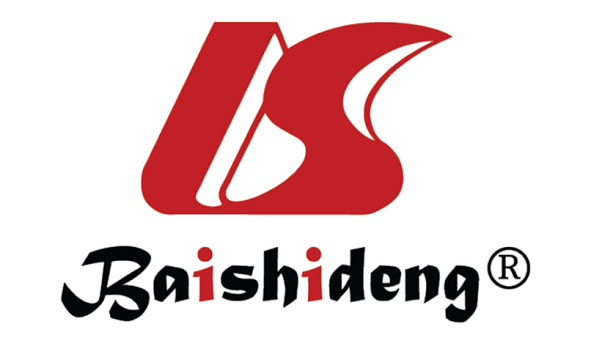 Published by Baishideng Publishing Group Inc7041 Koll Center Parkway, Suite 160, Pleasanton, CA 94566, USATelephone: +1-925-3991568E-mail: bpgoffice@wjgnet.comHelp Desk: https://www.f6publishing.com/helpdeskhttps://www.wjgnet.com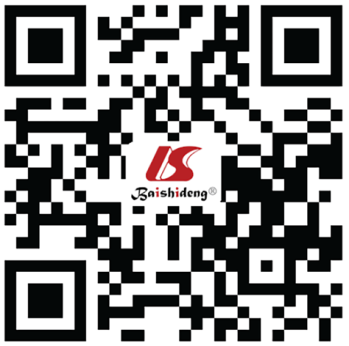 © 2022 Baishideng Publishing Group Inc. All rights reserved.